Archers’ Forms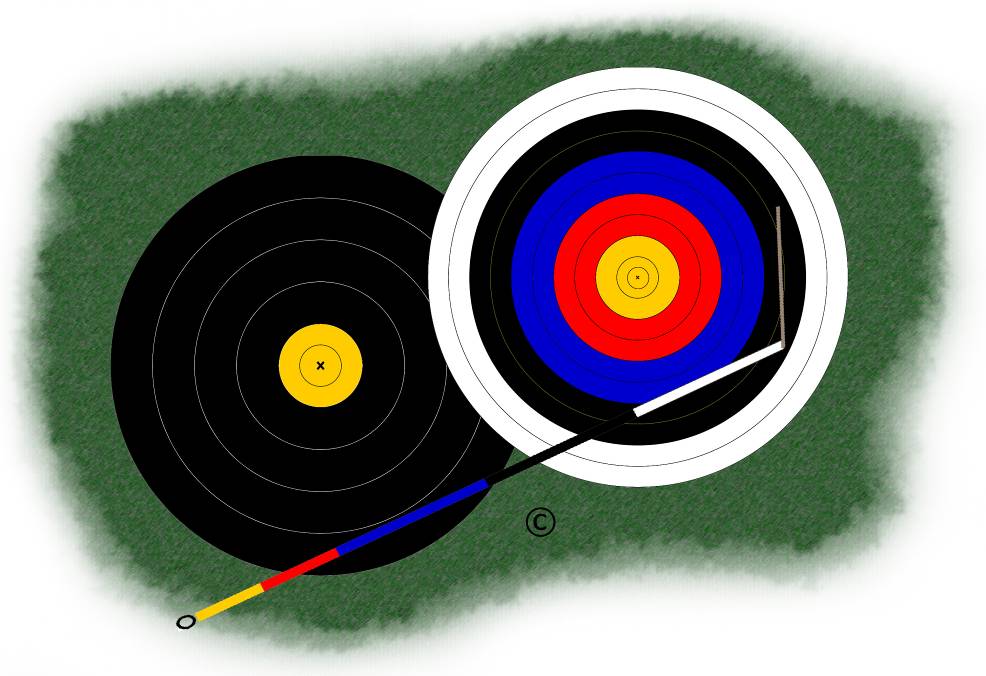 Personal Best RecordTarget Archery – Outdoors (Imperial Scoring)Note:	all double/combination rounds are included in the same section as their component round(s).Target Archery – Outdoors (Metric Scoring)Note:	all double/combination rounds are included in the same section as their component round(s).Target Archery – IndoorsField ArcheryClout ArcheryNote:	all double/combination rounds are included in the same section as their component round(s).Name:Club Name:Bow Type:Doz.RoundPersonal BestDateVenue12York12York – double12Hereford / Bristol 112Hereford / Bristol 1 - double12Bristol 212Bristol 2 - double12Bristol 312Bristol 3 - double12Bristol 412Bristol 4 - double12Bristol 512Bristol 5 - double9St George9Albion9Windsor9Short Windsor9Junior Windsor8New Western8Long Western8Western8Short Western8Junior Western8Short Junior Western7½American7½American – double7½St Nicholas6New National6Long National6National6National - double6Short National6Junior National6Short Junior National4New Warwick4Long Warwick4Warwick4Short Warwick4Junior Warwick4Short Junior WarwickDoz.RoundPersonal BestDateVenue12FITA (G)12FITA (G) – double12FITA (L) / Cadet FITA (G) / Metric 112FITA (L) / Cadet FITA (G) / Metric 1 – double12Cadet FITA (L) / Metric 212Cadet FITA (L) / Metric 2– double12Metric 312Metric 3– double12Metric 412Metric 4– double12Metric 512Metric 5– double6Long Metric (G)6Long Metric (L) / 16Long Metric 26Long Metric 36Long Metric 46Long Metric 56Short Metric (G) / (L) / 16Short Metric 26Short Metric 36Short Metric 46Short Metric 56FITA 70m6FITA 60m Cadet390m distance	122cm face370m distance	122cm face360m distance	122cm face350m distance	122cm face340m distance	122cm face330m distance	122cm face320m distance	122cm face350m distance	80cm face340m distance	80cm face330m distance	80cm face320m distance	80cm face315m distance	80cm face310m distance	80cm face330m Winter League (Frostbite)Doz.RoundPersonal BestDateVenue6Stafford5Portsmouth5Portsmouth - double5Worcester5Worcester - double5Vegas5Vegas – double5FITA 185FITA 255Combined FITA  (25m + 18m)2½Bray 12½Bray 2RoundPersonal BestDateVenueFITA 24 unmarked	(6-zone)FITA 24marked	(6-zone)FITA 24 combined (24u/m + 24m)	(6-zone)FITA 24 mixed	(6-zone)FITA 24 mixed - double	(6-zone)FITA 28 unmarked	(6-zone)FITA 28 marked	(6-zone)FITA 28 combined (28 u/m + 28 m) 	(6-zone)Stamp unmarkedStamp markedStamp combinedStamp combinationForestersForesters - doubleFour-shot ForestersBig GameNational AnimalRound (Distance According to Gender/Age)Personal BestDateVenue1-way – single	(…….… yds)	(Imperial)1-way - double	(………. yds)	(Imperial)2-way - single	(….…… yds)	(Imperial)2-way - double	(…….… yds)	(Imperial)1-way – single	(…….… m)	(Metric)1-way - double	(…….… m)	(Metric)2-way - single	(…….… m)	(Metric)2-way - double	(…….… m)	(Metric)